ANEXO 1FICHA DE INSCRIÇÃO PARA REPRESENTAÇÃO DISCENTE	NO CONSELHO DE GRADUAÇÃO DA UFSCAR – 2022/2023ESTA FICHA COM EVENTUAIS ANEXOS DEVERÁ SER ENVIADA PELO E-MAILeleicaodiscentescog@ufscar.brentre os dias 26 e 30/04/2022Nome completo: No campo acima, pode ser informado o nome social, em respeito à Resolução ConsUni nº 861, de 23 de setembro de 2016.Solicito que conste na cédula para minha identificação:Marque um X na opção, ciente que “o nome do(a) candidato(a) será acompanhado da sigla do curso ao qual está vinculado a que pertence, respeitando-se, no total, o limite máximo de 100 caracteres”.() Nome completo informado acima() Apelido:    Descrição da motivação para candidatar-se (máximo de 250 palavras):Currículo (opcional):() Lattes: () Arquivo PDF entregue junto com esta ficha (máximo  de 2 MB) Está enviando uma foto para sua apresentação na cédula?() Sim() NãoDados pessoais adicionaisNúmero UFSCar:           CPF: Telefone: 	                 E-mail: Ano de matrícula inicial no curso: Solicito inscrição como representante discente no Conselho de Graduação.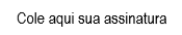 